Most Improved Player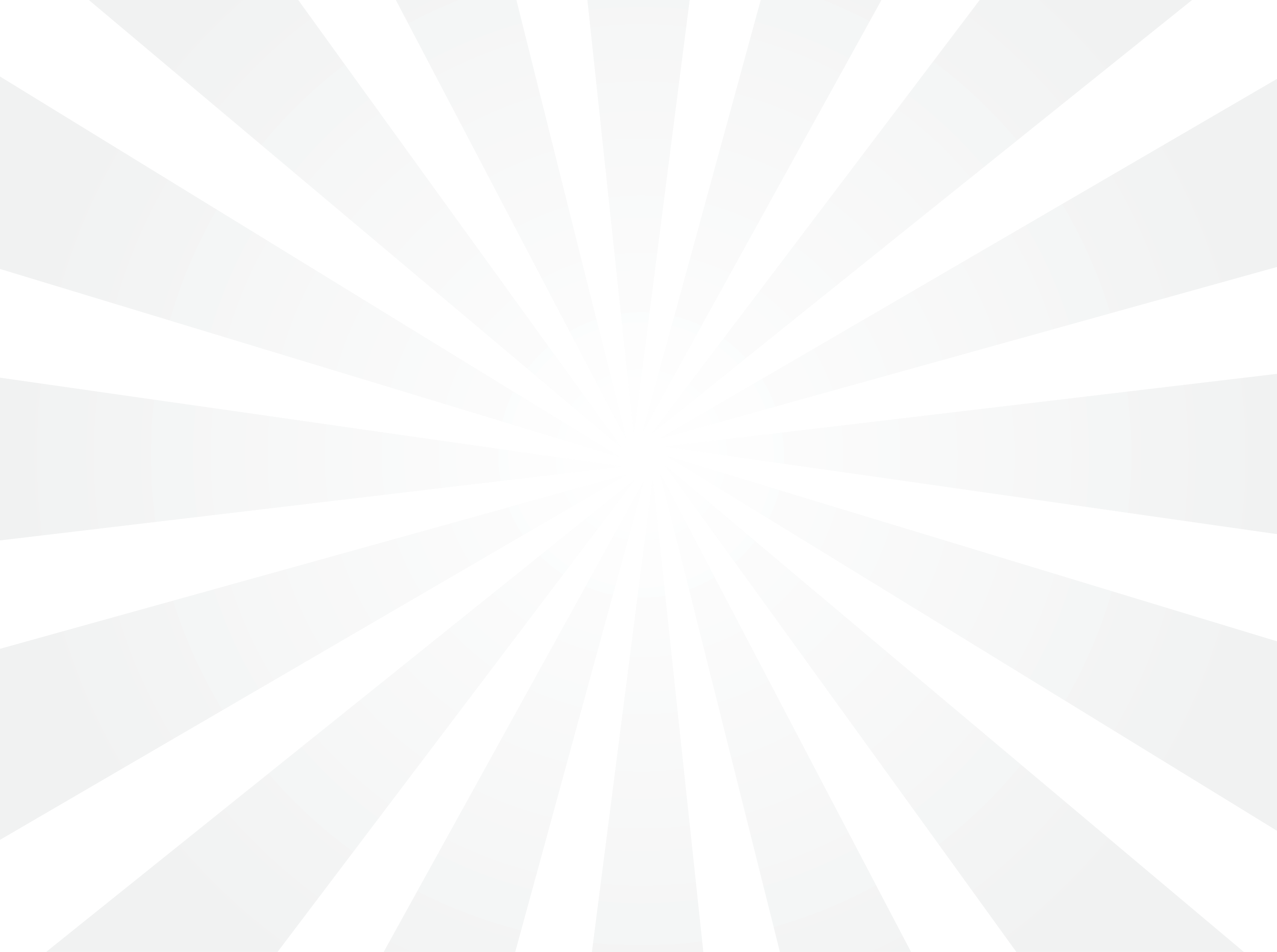 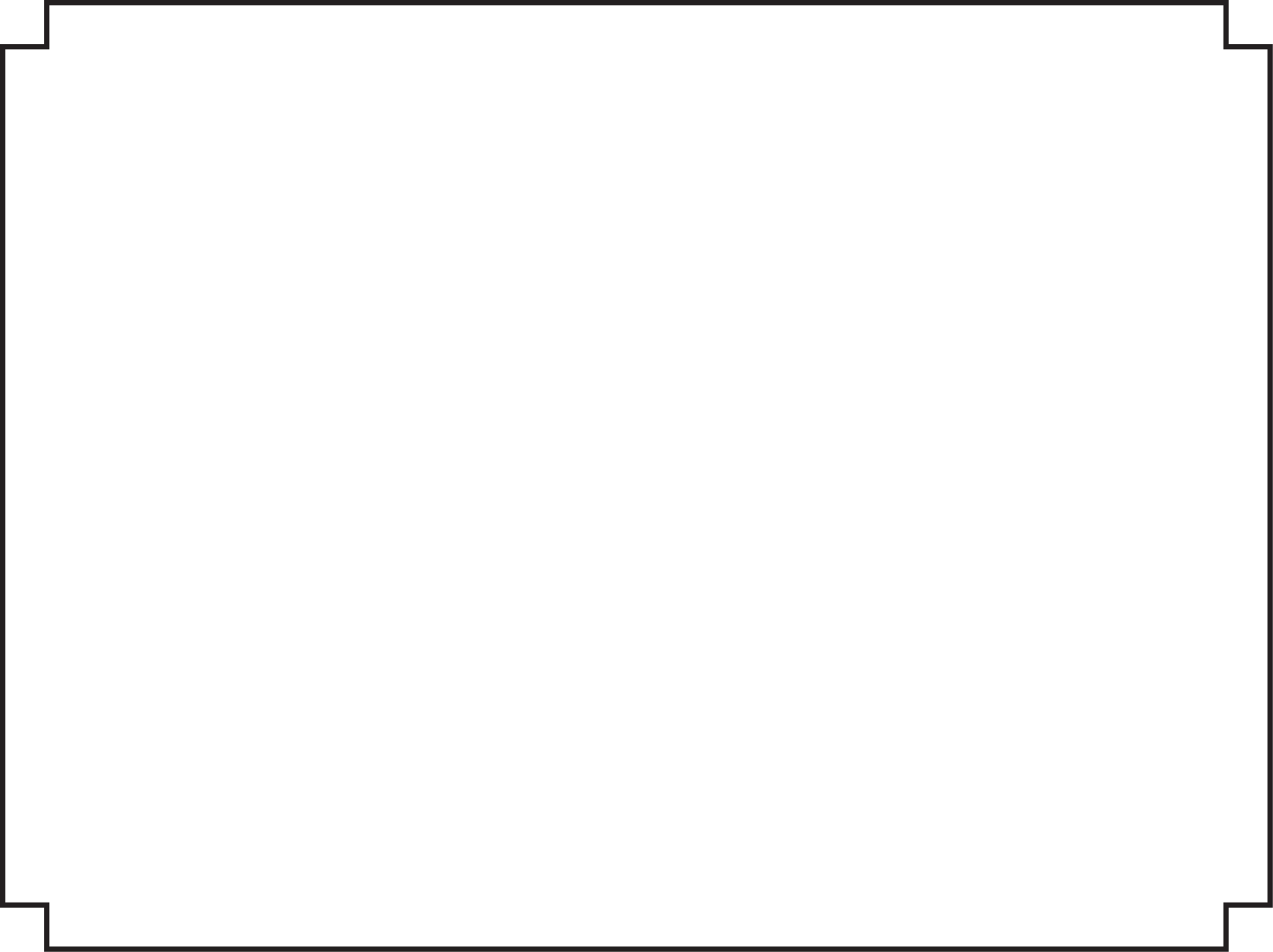 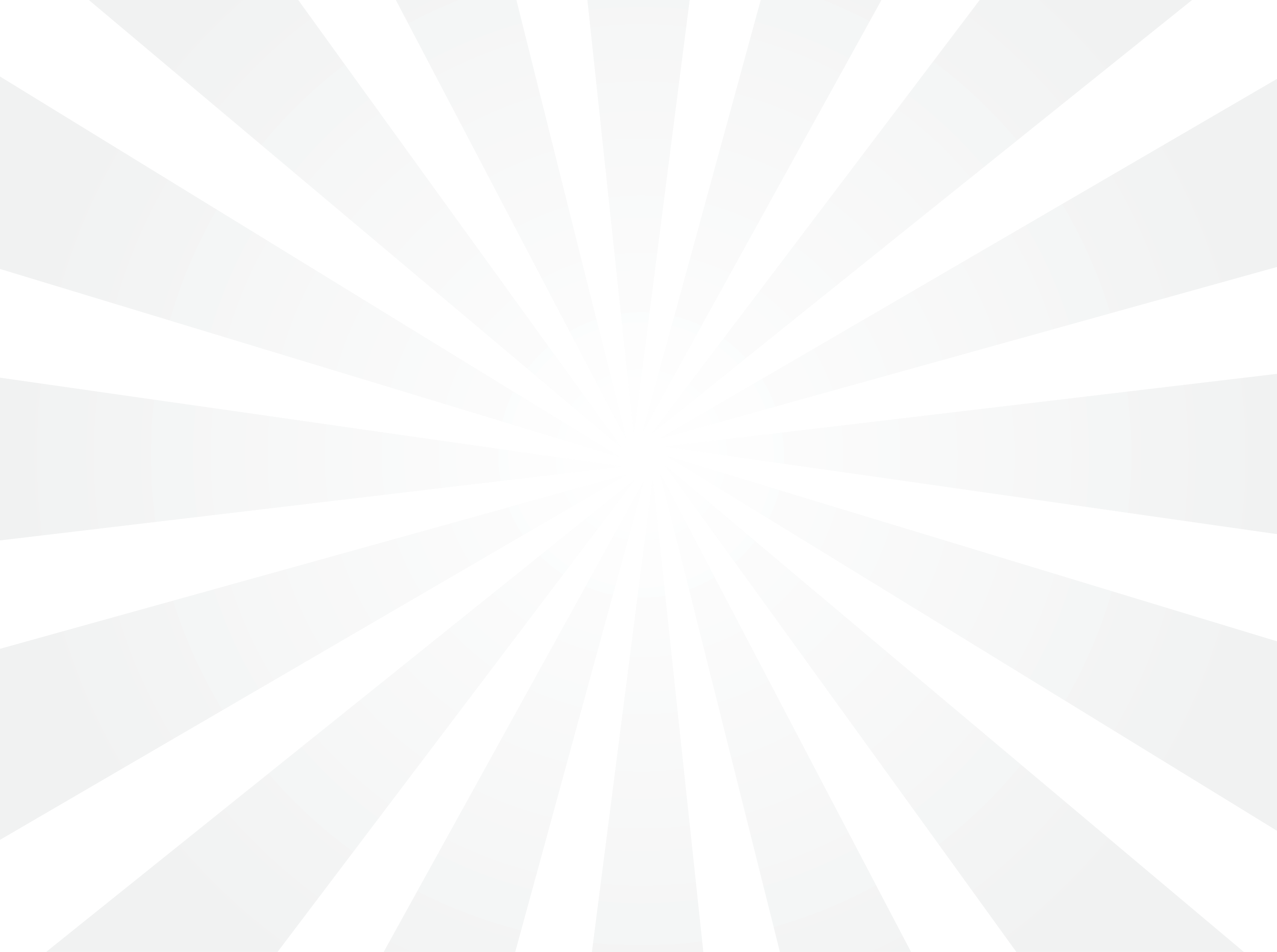 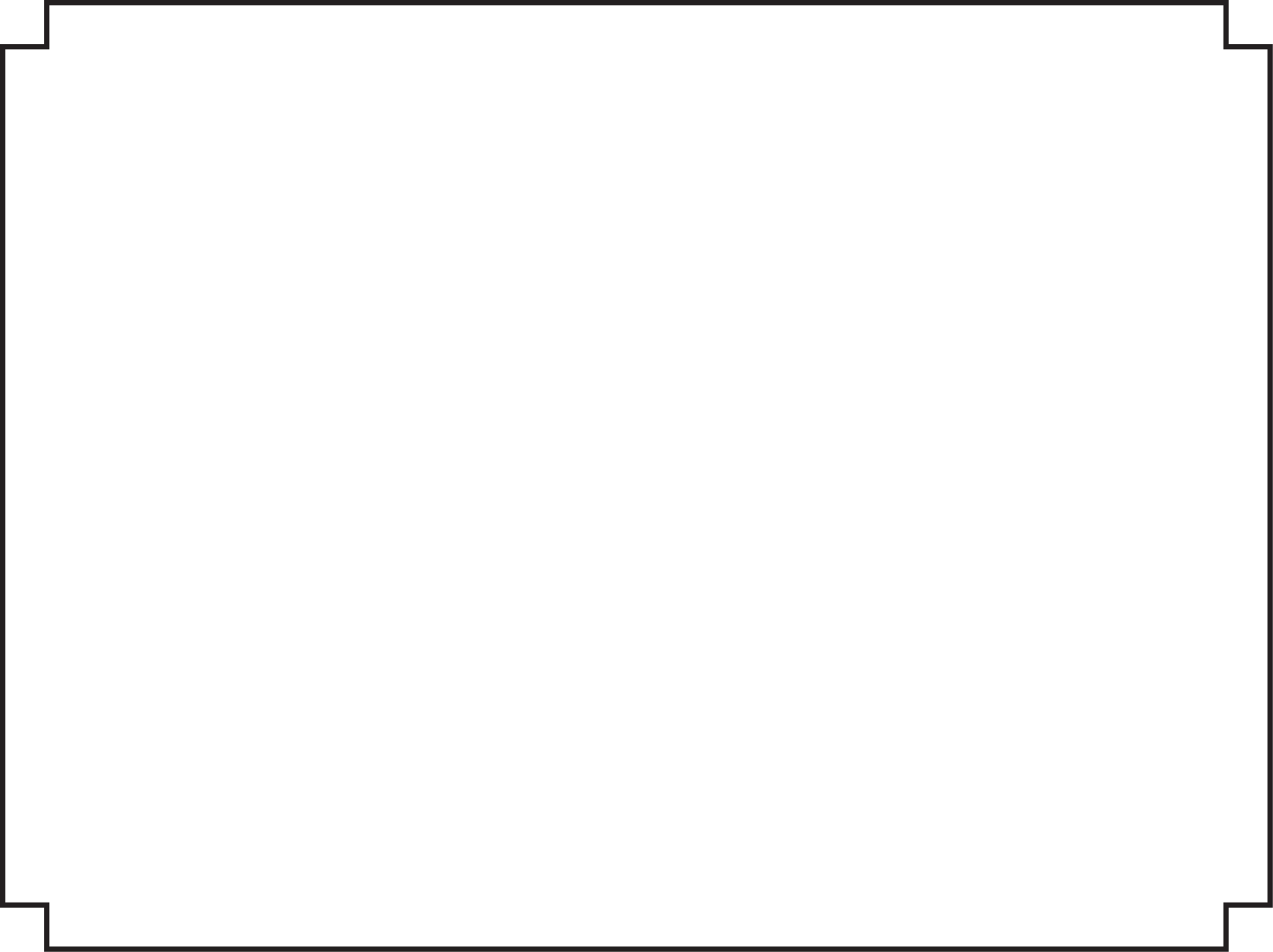 